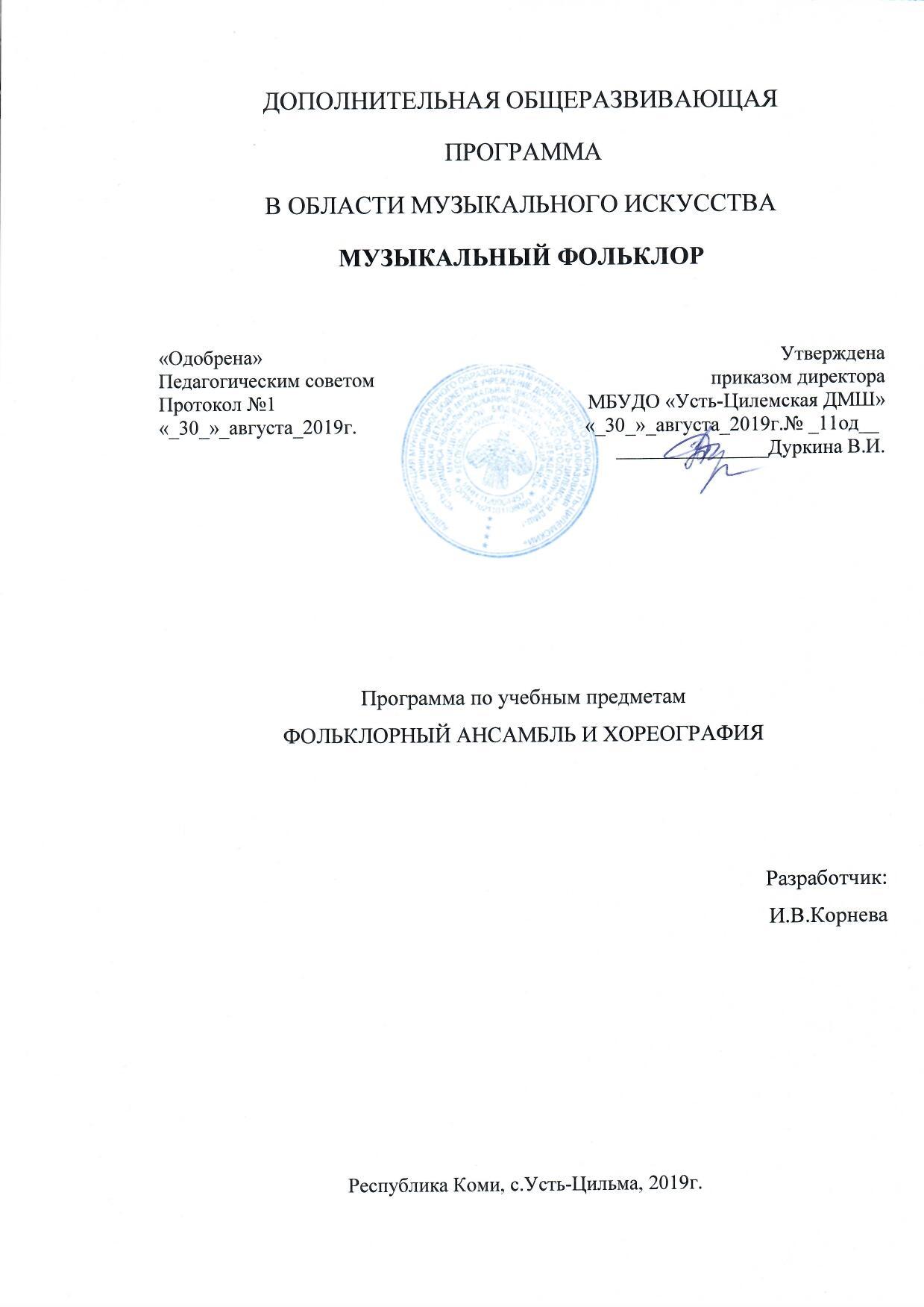 СодержаниеI . Пояснительная запискаII Планируемые результаты освоения программыII  Содержание программ учебных предметов. Учебно-тематический планIV.  Годовые требованияV. Методическое обеспечение образовательного процессаVI Списки рекомендуемой нотной, песенной и методической литературыI. ПОЯСНИТЕЛЬНАЯ ЗАПИСКАХарактеристика программы Дополнительная общеразвивающая программа по учебному предмету «Музыкальный фольклор» (далее Программа) разработана на основе «Рекомендаций по организации образовательной и методической деятельности при реализации общеразвивающих программ в области искусств», направленных письмом Министерства культуры Российской Федерации от 21.11.2013 №191-01-39/06-ГИ, а также с учётом многолетнего педагогического опыта в области народного пения в детских музыкальных школах.Программа направлена на получение учащимися специальных знаний о многообразных исполнительских формах бытования народной песни и принципах ее воспроизведения. Предлагаемая программа ориентирована на изучение, практическое освоение и собирание музыкально-песенного, танцевального и обрядового фольклора России, в большей степени фольклора Усть-Цильмы.Народное ансамблевое пение, это не только собственно пение, это синтезированное искусство, которое составляют и песня, и танец, и хоровод, и народная игра. Следовательно, использование различных видов народного творчества на занятиях пением значительно расширяет границы творческой деятельности обучающихся, служит хорошим способом раскрепощения и активизации на уроках, снижает утомляемость. Ансамблевое пение - это коллективное исполнительское общение. Каждый обучающийся выполняет в коллективе свою конкретную функцию. Программа является частью комплекса предметов общеразвивающей общеобразовательной программы в области музыкального искусства «Музыкальный фольклор» и находится в непосредственной связи с такими предметами как: «Фольклорный ансамбль», «Фольклорная хореография», «Сольфеджио».Программа разработана с учетом обеспечения преемственности дополнительной общеразвивающей общеобразовательной программы в области музыкального искусства «Музыкальный фольклор» и основных профессиональных образовательных программ среднего профессионального и высшего профессионального образования в области музыкального искусства, а также с учетом сохранения единства образовательного пространства Российской Федерации в сфере культуры и искусства в условиях многообразия образовательных систем, типов и видов образовательных учреждений.Программа может послужить задачам возрождения фольклорного творчества, как одной из важных составляющих национальной художественной культуры. Данная программа предполагает достаточную свободу в выборе репертуара и направлена, прежде всего, на развитие интересов самого обучающегося.Недельная нагрузка по предмету «Фольклорный ансамбль» составляет 2 часа в неделю, «Фольклорная хореография» - 1 час в неделю. В целях формирования навыков ансамблевого музицирования объем недельной нагрузки может быть увеличен.Пение в ансамбле, в том числе, с педагогом, позволяет совместными усилиями создавать художественный образ, развивает умение слушать друг друга, гармонический слух, формирует навыки пения ритмично, синхронно. Данная программа предполагает проведение итоговой аттестации в форме исполнения концертной программы. Возможны другие формы итоговой аттестации. При выборе той или иной формы завершения обучения образовательная организация вправе применять индивидуальный подход.Цели Программы Целью учебного предмета является обеспечение развития музыкально-творческих способностей  обучающихся на основе приобретенных им знаний, умений и навыков ансамблевого исполнительства, формирование практических умений и навыков пения, устойчивого интереса к самостоятельной деятельности в области музыкального искусства.Задачи Программыразвитие интереса к народному пению и музыкальному творчеству; развитие музыкальных способностей: слуха,  динамического,  ритмического и  гармонического ансамбля,  памяти и артистизма;освоение певческих навыков:ансамблевого дыхания (цепного, сольного, цезурированного, смешанного);координации слуха и голоса на основе простейших песенных образцов    ансамблевого звучания на основе унисонного пения;свободной артикуляции;творческой импровизации;освоение техники открытого звукоизвлечения;освоение многоголосного пения;навык пения без сопровождения;навык импровизации;навык диалектного пения;навык певческого дыхания и единой манеры исполнения;устойчивого интонирования и ладогармонического слуха;освоение высокой и низкой певческой позиций, грудного и головного   резонирования;освоение навыка чтения с листа;воспитание активного слушателя, зрителя, участника творческой самодеятельности.приобретение знаний основ музыкальной грамоты, основных средств выразительности, используемых в музыкальном искусстве, наиболее употребляемой музыкальной терминологии;Срок реализации учебного предметаПри реализации программы со сроком обучения 4 года, продолжительность учебных занятий с первого по третий годы обучения составляет 33 недели в год. Сведения о затратах учебного времениФорма проведения учебных занятийПри реализации программы предусматриваются аудиторные занятия по группам (групповые и мелкогрупповые). Количество обучающихся при групповой форме занятий от 6 до 12  человек, мелкогрупповой – от 2-х до 6 человек. Продолжительность академического часа составляет 45 минут. Объем самостоятельной (домашней) работы в неделю определяется образовательной организацией с учетом освоения детьми общеобразовательных программ (начального, основного и среднего общего образования).Методы обученияДля достижения поставленной цели и реализации задач предмета используются следующие методы обучения:- словесный (объяснение, беседа, рассказ);- наглядный (показ, наблюдение, демонстрация приемов работы);- практический (освоение приемов фольклорного пения и танца);- аналитический (сравнения, обобщения);- эмоциональный (подбор ассоциаций, образов, художественные впечатления);- прослушивание записей выдающихся исполнителей, народных исполнителей и коллективов, участие в фольклорных праздниках для повышения общего уровня развития обучающегося; - индивидуальный подход к каждому ученику с учетом возрастных особенностей, работоспособности и уровня подготовки.  Требования к условиям реализации программы 	Программа обеспечивается учебно-методической документацией по всем учебным предметам: журналами учета посещений групповых занятий, журналами итоговой аттестации, книгой выдачи свидетельств выпускникам об окончании учреждения, протоколами заседаний педагогического и методического советов, а также дидактическими материалами по программе, учебной и специализированной литературой.	При реализации программы необходимо планировать работу концертмейстеров с учетом сложившихся традиций и методической целесообразности:- по учебному предмету «Фольклорный ансамбль» и консультациям по данному учебному предмету не менее 80 % от аудиторного учебного времени; - по учебному предмету «Фольклорная хореография» - 100 % аудиторного учебного времени.	Материально-техническая база должна соответствовать санитарным и противопожарным нормам, нормам охраны труда. 	Для реализации программы минимально необходимый перечень учебных аудиторий, специализированных кабинетов и материально-технического обеспечения включает в себя: концертный зал с концертным роялем, аудио- и видеоаппаратурой, учебные аудитории для групповых, мелкогрупповых занятий,  	Учебные аудитории, предназначенные для реализации учебных предметов «Слушание музыки», «Сольфеджио» оснащаются фортепиано, звуко-техническим оборудованием (видеопроектор, ноутбук, колонки, проекционный экран, музыкальный центр), учебной мебелью (доской магнитно-меловой с нотным станом, столами, стульями, стеллажами, шкафами) и оформляются наглядными пособиями.II Планируемые результаты освоения программы	Результатом освоения программы является приобретение следующих знаний, умений и навыков:В области исполнительской подготовки:- навыков исполнения музыкальных произведений (вокального и хореографического жанров)- умение использовать выразительные средства для создания художественного образа;- навыков публичных выступлений;- навыков общения с аудиторией в условиях музыкально-просветительской деятельности.III Содержание программы. Учебно-тематический план	1 год обучения:2 год обучения3 год обучения4 год обученияIV.  ГОДОВЫЕ ТРЕБОВАНИЯПервый год обучения          Певческий материал предварительно разучивается и постепенно осваивается из урока в урок – пение на принципах имитации преподавателю, видео, аудиозвучания исконного исполнителя. Работа над чистотой интонации, развитие координации между голосом и слухам. Учащиеся должны знать: скороговорки, небылицы, прибаутки, потешный фольклор, колыбельные песни, игровые и хороводные песни в движении, плясовые песни. Диапазон песен – большая терция, чистая кварта в первой октаве  «до» - «фа», секста  «до» - «ля». Исполнение  песен с ударными инструментами. Работа над артикуляцией. Достижение ансамблевой звучание на основе унисонного  пения.Рекомендуемые упражненияЭлементарные вокальные упражнения в медленном темпе с использованием следующих интервалов: чистая прима, малая и большая секунды, малая и большая терции, чистая октава; скороговорки, загадки, дразнилки, прибаутки потешки, небылицы, заклички: - Ехал Тит на дрожках;  Ой, овсень;Распевки: лё-ле-лё-ле на 3 ступенях по тону. Ли-ли-я-бе-ла-я-трезвучие.          Примерные исполнительские программы1 вариант Во горенке – во новой                   Подушечка (Усть-Цилемская игровая)2  вариант Луговушка луговая                    Я капустоньку полола3 вариант Ты березка-березка                    Ехали ребята из Новгорода4 вариант Прялица.коколица                     Руй-руй Заплетися плетень5  вариант Не летай соловей                     Сею. вею, посеваюВ результате первого года обучения обучающийся должен получить элементарные представления не только о строении голосового аппарата, но и том, что такое:—	правильная постановка корпуса при пении;— певческое дыхание: спокойный, без напряжения вдох, задержание вдоха перед началом пения, выработка равномерного выдоха;—	правильное певческое формирование гласных в сочетании с согласными звуками, четкое произношение согласных звуков;—	слуховое осознание чистой интонации.Второй год обучения	В качестве практики применяется работа над звуком. Формирование у обучающихся основных свойств певческого голоса: звонкости, полётности,  Исполнение  частушек, плясовых песен, простых по интонационному языку, песен – попевок  с элементами двухголосия. Продолжается работа над чистотой интонации, работа над дыханием и над развитием гармонического слуха. Закрепляется  навык ровного голосоведения в пении распевов и пения без сопровождения.  Развитие интереса к народному пению и музыкальному творчеству, развитием индивидуальности. Стимулируется самостоятельная деятельность по сочинению подголосков в песнях.Забота о сохранении индивидуального приятного тембра здорового голоса, обучение умению петь активно, но не форсированно. Обучение непринужденному, естественному, льющемуся пению, гибкому владению    голосом.    Рекомендуемые упражнения и этюдыВокальные упражнения, включающие мажорные и минорные гаммы, трезвучия, опевания, скачки на октаву вверх и вниз.упражнения в пределах терции — квинты, основанные на сочетаниях гласных и согласных, например: ми, зи, брэ, кра, крэ, кри, трэ, дай, дой, дуй, фа, ты, ха, чха, хэй, прэйПримерные исполнительские  программы1 вариант   На калине белый цвет                     А вдоль было спо речке2 вариант    Во лесочке комарочка                       Я горю, горю на камушке3 вариант  У нас есть то холост                    Из-за лесу лесу темненького4 вариант Вот задумал старый дед                     Вот скрылось солнце за горою5 вариант Калинушка                    А из-за лесу, то  лесу  	В результате второго года обучения обучающийся должен расширить диапазон голоса до 1 октавы, выровнять звучность гласных, уметь петь в грудном и головном регистрах, уметь применять теорию на практике. Продолжается работа над организацией дыхания, связанного с ощущением опоры.В работе над распевами обучающийся должен уметь певуче, пластично вести звук, вносить в исполнение элементы художественного творчества, чувствовать движение мелодии, динамику ее развития и кульминацию произведения.Третий год обучения	Продолжение работы над исполнительскими навыками, звукоизвлечением и ритмическими особенностями. Формирование слухового контроля к качеству звукоизвлечения. Укрепление  всех пройденных вокально-технических навыков дыхания, чистоты интонации, динамического стереотипа. Применение народно-исполнительских приемов, двухголосное пение, овладение подголосками, высокой певческой позицией. Пение с  аккомпанементом, а капелла, а также в сопровождении народных музыкальных инструментов. Обогащение слухового опыта обучающихся с помощью прослушивания записей, четкая ориентация на традиции.  Накопление знаний о жизни русского народа, народных праздниках и приметах. Пополнение  народной лексики.	Первый уровень сложностиПримерные исполнительские программы 1 вариант  Подушечка,                    В саду Настасья2 вариант   Коляда-моляда;                    Вот скрылось солнце за горою3 вариант  Луговушка луговая                   Белая березонька призадумаласе.Второй уровень сложностиРекомендуемые упражнения Упражнения, вырабатывающие кантилену (восходящие и нисходящие гаммы, арпеджио, а также упражнениям, построенным на пунктирном и синкопированном ритме.Примерные исполнительские программы   1 вариант         Питер, Москву проезжали;                              Уродиласе Дуня.   2 вариант         Что на горке было на пригорке;                             А вдоль было с по травоньке.Четвёртый год обучения	Продолжение работы над исполнительскими навыками, звукоизвлечением и ритмическими особенностями. Формирование слухового контроля к ансамблевому звучанию. Укрепление  всех пройденных вокально-технических навыков дыхания, чистоты интонации, динамического стереотипа. Применение народно-исполнительских приемов, пение с элементами трёхголосия, высокой певческой позицией. Пение с  аккомпанементом, а капелла, а также в сопровождении народных музыкальных инструментов. Обогащение слухового опыта обучающихся с помощью прослушивания записей, четкая ориентация на традиции.  Накопление знаний о жизни русского народа, народных праздниках и приметах. Пополнение  народной лексики. Умение импровизировать в песнях.	Первый уровень сложностиПримерные исполнительские программы 1 вариант  Виноградье (детское, холостое)                    Семёновна (частушки)2 вариант   Славитеся все людие.		Розан, мой розан              Второй уровень сложностиРекомендуемые упражнения - Ульянушка, хорошая.- По бревну бобры идут- Во поле берёзка стояла (в том числе канон)Примерные исполнительские программы   1 вариант         Небо и земля			Это вся наша компанья весела   2 вариант         Во поле, во поле			Я по реченьке потекуV. МЕТОДИЧЕСКОЕ ОБЕСПЕЧЕНИЕ УЧЕБНОГО ПРОЦЕССАНародное ансамблевое пение, это не только собственно пение, это синтезированное искусство, которое составляют и песня, и танец, и хоровод, и народная игра. Следовательно, использование различных видов народного творчества на занятиях пением значительно расширяет границы творческой деятельности обучающихся, служит хорошим способом раскрепощения и активизации на уроках, снижает утомляемость. Ансамблевое пение - это коллективное исполнительское общение. Каждый обучающийся выполняет в коллективе свою конкретную функцию. Работа начинается с постановки голоса, с цикла вокальных упражнений и доступного певческого репертуара. В центре внимания – освоение навыков свободной певческой артикуляции, объемного звука, особой манеры звукоизвлечения и различной техники голосоведения на примере колыбельных песен, свадебных песен, духовных стихов; игровых и хороводных произведений; календарных песен. В процессе обучения заложено освоение певческих стилей различных регионов России, общение с этнографическими ансамблями через видео и аудио материалы. Характерной особенностью песенного народного исполнительства является импровизационное варьирование. Именно импровизация делает народное искусство подлинно народным, развивает творческие способности и мышление каждого, избавляя от механизма и шаблонности в творческом процессе. Важной предпосылкой развития навыка импровизации, а также творческого мышления в целом является изустный метод обучения. Перенимая традиционный песенный материал непосредственно «из уст в уста», обучающийся легче проникается духом народной культуры. 	Четырехлетний срок реализации программы учебного предмета позволяет продолжить самостоятельные занятия, приобщиться к любительскому ансамблевому музицированию. Особенности программы «Народное музыкальное творчество» связаны с цикличностью народного земледельческого календаря, с повторностью и периодичностью обрядов и приуроченных песен; с повторностью передаваемых из поколения в поколение семейно-бытовых обрядов и песен. Таким образом, на протяжении четырёх лет дети изучают одни и те же обряды, обычаи и соответствующий им устный и музыкальный материал, количество и уровень сложности, которого увеличивается с каждым годом. Методика работы, предложенная в программе, универсальна и может работать на любом локальном стиле традиционной культуры. Она включает в себя конкретные формы разнообразной практики, которые позволяют в полном объёме на протяжении нескольких лет комплексно изучить традиционную культуру любой этнографической местности, реализовать методику музыкально-эстетического воспитания детей посредством фольклора. Содержание уроков, основанное на изучении традиционного фольклора, позволяет учащимся не только освоить необходимый учебный материал, но и осознать себя наследниками национальных традиций. Важнейшие педагогические принципы постепенности и последовательности в изучении материала требуют от преподавателя применения различных подходов к обучающимся, учитывающих оценку их интеллектуальных, физических, музыкальных и эмоциональных данных, уровень подготовки.Достичь более высоких результатов в обучении и развитии творческих способностей обучающихся, полнее учитывать их индивидуальные возможности и личностные особенности позволяют следующие методы дифференциации и индивидуализации: разработка педагогом заданий различной трудности и объема;разная мера помощи преподавателя обучающимся при выполнении учебных заданий;вариативность темпа освоения учебного материала;индивидуальные и дифференцированные домашние задания.Основной задачей применения принципов дифференциации и индивидуализации при объяснении материала является актуализация полученных учениками знаний. Важно вспомнить именно то, что будет необходимо при объяснении нового материала. Часто на этапе освоения нового материала учащимся предлагается воспользоваться ранее полученной информацией, и при этом обучающиеся получают разную меру помощи, которую может оказать преподаватель посредством показа на инструменте. Основное время на уроке отводится практической деятельности, поэтому создание творческой атмосферы способствует ее продуктивности.Основная форма учебной и воспитательной работы – урок, обычно включающий в себя проверку выполненного задания, совместную работу педагога и учащихся над песней,  рекомендации педагога относительно способов самостоятельной работы участников ансамбля. Урок может иметь различную форму: - работа над вокальным и артикуляционным аппаратом;- постановка дыхания;- разбор музыкального материала по партиям;- работа над партитурой;- постановка концертных номеров и т.п.   Работа в классе, как правило, сочетает словесное объяснение с вокальным показом необходимых фрагментов музыкального текста, а также прослушиванием первоисточников.Важнейшие педагогические принципы постепенности и последовательности в изучении материала требуют от преподавателя применения различных подходов к учащимся, исходящих из оценки их интеллектуальных, физических, музыкальных и эмоциональных данных, а также уровня подготовки.Особенности работы с фольклорным ансамблем, предусмотренные данной программой, заключаются в подробном изучении подлинных народных традиций. Освоение материала в первую очередь должно идти через обращение к первоисточникам  (аудио прослушивание,  видео-просмотр, непосредственный контакт с носителями традиции). Важны также навыки работы с нотными  и текстовыми расшифровками песенного материала.Самая главная задача для участников  процесса - научиться петь не строго заученными партиями,  а создавать свою, каждый раз новую версию исполняемой песни в стилевых рамках заданного материала. Необходимо научиться музыкально-поэтической, а также комплексной импровизации, в рамках жанровых и стилистических особенностей песенного образца.Общее количество музыкальных произведений, рекомендованных для изучения в каждом классе, дается в годовых требованиях. Предполагается, что педагог в работе над репертуаром будет добиваться различной степени завершенности исполнения: некоторые произведения должны быть подготовлены для публичного выступления, другие – для показа в условиях класса, третьи – с целью ознакомления. Требования могут быть сокращены или упрощены соответственно уровню музыкального и технического развития. Значительное место в освоении программы занимает работа над изучением диалекта того или иного певческого стиля, поскольку диалект влияет на формирование певческой и тембральной позиции.Музыкальный фольклор, как синкретический вид искусства, предполагает одновременное овладение певческим, инструментальным, хореографическим  и драматическим исполнительством. Такой подход позволит обучающимся по данной программе качественно усвоить пройденный материал, овладеть необходимыми певческими и исполнительскими навыками и  принимать активное участие в творческой деятельности коллектива.СПИСКИ РЕКОМЕНДУЕМОЙ НОТНОЙ, ПЕСЕННОЙ  И МЕТОДИЧЕСКОЙ ЛИТЕРАТУРЫ Ах, ты степь широкая: Рус. нар. песня./ Сост. Л. Мекалина. - М.: Музгиз, 1959. А в Усть-Цильме поют. Традиционный песенно-игровой фольклор Усть-Цильмы/ Сост. Власов А.Н., Бильчук З.Н., Канева Т.С.- С-Пб ИнКА,1992г..Бондаренко М. Поет сибирская душа. ГУППО "Междуречье", Искитим. – 2000.Бондаренко М. Берегите Россию. ГУППО "Междуречье", Искитим. – 1996.Былины Печоры, в 2-х томах. Гл.редактор Горелов А.А.- С-Пб Наука; М., Издат.центр «Классика», 2001г.Веретенников И.И. Южнорусские  карагоды. – Белгород: Изд-во «Везелица», 1993.Лазарев А.И. Уральские посиделки. – Челябинск: Южно – Уральское кн. изд–во, 1977.Народные песни сел Купино и Большое городище Шебекинского района Белгородской области. - Белгород: "Везелица", 1995. Народная песня Белгородского края: Хрестоматия. Белгород: Издательство Шаповалова, 1996.Народные песни Вологодской области./ Сост. А. Мехнецов. – Л., 1981.Новосёлова Н.А. Вечёрки и игрища Приангарья. Красноярск.  ГЦНТ: - 1993 г.Новоселова Н.А. Казачинские вечёрки. Красноярск. ГЦНТ: - 1994 г. Новосёлова Н.А. В хороводе были мы. Казачинские полянки. Красноярск. ГЦНТ: 1994 г. Поют дети./ Сост. Е.А. Краснопевцева. – М.: Сов. Россия, 1989. Пушкина С.И. Мы играем и поем: - М.: Школьная Пресса, 2001.Растет, цветет черемуха: Сиб. народные  песни в обраб. В. Бакке. – Красноярск: Аско, 1992. Русские народные песни из репертуара фольклорного ансамбля "Карагод". –   Красноярск, 1994. Русская народная песня. Антология. Сост. С. Браз. М.: "Композитор", 1993. Русские народные протяжные песни: Антология./ Вступ. ст., Сост., Примеч. и библиогр. И.И. Земцовского. - М.-М.: Музыка. 1966. Сибирские народные песни./ Запись А. Новикова и В. Левашова. – Новосибирск, 1957. Скопцов К. М. Ты воспой, жаворонушек. Красноярск. ГЦНТ: - 2002 г.Стояла чудная сосна. Народные песни Красноярского края, записанные первыми выпускниками краевой школы фольклора. Красноярск ГЦНТ: - 1994г.Вид учебной работы,нагрузки,аттестацииЗатраты учебного времениЗатраты учебного времениЗатраты учебного времениЗатраты учебного времениЗатраты учебного времениЗатраты учебного времениЗатраты учебного времениЗатраты учебного времениВсего часовГоды обучения1-й год1-й год2-й год2-й год3-й год3-й год4-й год4-й годхПолугодия12345678хКоличество недель1617161716171617хАудиторные занятия 4851485148514851396Фольклорный ансамбль3234323432343234264Фольклорная хореография1617161716171617132Самостоятельная работа 3234323432343234264Максимальная учебная нагрузка 8085808580858085660№п/пТемаКоличество часов1 полугодиеОсновы вокально-хоровой работы: певческая установка, навыки пения стоя и сидя.Постановка дыхания, смена дыхания в процессе пения, развитие навыков цепного дыхания. Выработка естественного и свободного звука, отсутствие форсирования звука. Развитие дикционных навыков, взаимоотношение гласных и согласных в пении. Развитие подвижности артикуляционного аппарата за счёт активизации губ и языка. Развитие диапазона и интонационных навыков. Развитие ансамблевых навыков, выработка активного унисона, ритмической устойчивости и динамической ровности в произнесении текста.10 часовМалые фольклорные формы устной традиции: игры и считалки, дразнилки, страшилки, загадки, скороговорки6 часовМузыкальные фольклорные игры (круговые формы)6 часовПростые посидочные песни, колядки6 часовПрибаутки и потешки в одноголосном изложениии в сопровождении музыкального инструмента (гармонь)4 часа2 полугодиеИгровые хороводы в одноголосном изложении: всопровождении музыкального инструмента (гармонь) и без сопровождения10 часовКолыбельные в одноголосном изложении7 часовЧастушки, небылицы в одноголосном изложении исопровождении музыкального инструмента(балалайка, гармонь)11 часовГорочные песни10 часовФольклорная хореографияТанцы села Усть-Цильма:Старинные (парные) танцы: старинный краковяк, яблочко, полька, подиспань, нареченька, светит месяц.Танцевальные шаги: переменный, приставнойХореография: направление движения, темп, женская танцевальная партия17 часовВсего:99 часов№п/пТемаКоличество часов1 полугодиеВокально-хоровая работа. Развитие диапазона,интонационные упражнения, постановка дыхания,освоение народной манеры пения.10 часовИгры/музыкальные игры (повторение пройденныхи разучивание новых образцов).6 часовМатеринский фольклор – пестушки, потешки,Прибаутки, колыбельные в одноголосном изложении безсопровождения.4 часаЧастушки и небылицы в одно-двухголосномизложении (терцовая втора)6 часовДиалогические песни Разнообразие содержания, связь с другими жанрами (игры), циклический характер исполнения (вопрос – ответ).6 часовФольклорная хореографияТанцы села Усть-Цильма:Старинные (парные) танцы: во саду ли, краковяк, частушки, нареченька. Повторение ранее изученного.Танцевальные шаги, ритмический акцент.Хореография: направление движения, темп, параллельное движение, зеркальное движение16 часов2 полугодиеХороводные и плясовые песни в одно-двухголосном изложении (терцовая втора) сэлементами народной хореографии имузыкальным сопровождением8 часовЗимние календарные песни, колядки водноголосном изложении, с распределением поролям персонажей8 часовМасленичный цикл: песни встречи и проводовМасленицы, масленичные частушки и игровыепесни. Одно-двухголосное изложение (бурдонное многоголосие)6 часовВесенние заклички в одноголосном изложении4 часаПесни с припевом. Особенности содержания, композиции, музыкального строя характера исполнения6 часовГорочные песни6 часовФольклорная хореографияТанцы села Усть-Цильма:Старинные (парные) танцы: нареченька, подеспань,  тустепТанцевальные шаги: ритмический акцент, дроблениеХореография: параллельное движение, зеркальное движение, женская танцевальная партия, мужская танцевальная партия17 часовВсего:99 часов№п/пТемаКоличество часов1 полугодиеВокально-хоровая работа. Развитие диапазона,интонационные упражнения, постановка дыхания,освоение народной манеры пения10 часовМузыкальные игры (повторение пройденных иразучивание новых образцов)6 часовХороводные и хороводно-игровые песни вдвухголосном изложении без сопровождения, схореографическими элементами6 часовКалендарные песни. Бытование календарно–земледельческих песен. Сенокосные и жатвенные песни. Капустки. Покров. Календарные песни, их жанровое разнообразие.10 часовФольклорная хореографияУсть-Цилемские танцыКадриль: во саду ли, сени, комаринская16 часовШуточные и плясовые песни в двухголосномизложении без сопровождения, схореографическими элементами6 часовЧастушки, шуточные припевки, небылицы вдвухголосном изложении с сопровождением и acappella, с элементами движения6 часовПесни святочного периода – колядки,подблюдные, христославия, святочные хороводы вдвухголосном изложении без сопровождения5 часовСороки. Песни и обрядыПесни, частушки, прибаутки и пляски.5 часовВесенние заклички и хороводы в одно-двухголосном изложении без сопровождения, сэлементами хореографии6 часовОсвоение импровизационных приёмов наматериале пройденных жанров народной песни4 часаГорочные песни Усть-Цильмы6 часовФольклорная хореографияУсть-Цилемские танцыКадриль: нареченька, Марусенька, барыня17 часовВсего:99 часов№п/пТемаКоличество часов1 полугодиеВокально-хоровая работа. Развитие диапазона,интонационные упражнения, постановка дыхания,освоение народной манеры пения. Работа наднавыками двух- и трёхголосного исполнения10 часовХороводные и хороводно-игровые песни в двух- итрёхголосном изложении без сопровождения, спостановкой танца. Освоение простого ипеременного шага6 часовПлясовые и шуточные песни в двух- и трёхголосном изложении без сопровождения, спостановкой танца6 часовСвяточные календарные песни (колядки,таусеньки, щедровки). Постановка обрядаколядования10 часовФольклорная хореографияУсть-Цилемские танцыОбщая: пара за парой, ручеёк, волны, пила, круг.Танцы соседних областей (например, Архангельской обл. «Повертуха»16 часовХороводные, вечерочные песни. Виды хороводов: орнаментальные хороводы, наборные и разборные хороводы. Северная певческая традиция. Народные игры с пением северной   традиции. Певческий стиль  России.6 часовОсвоение импровизационных приёмов наматериале пройденных жанров народной песни10 часовПлясовые песни. Разнообразие содержания русских народных песен. Протяжные, лирические песни. Специфика бытования, исполнения, музыкально-поэтической стилистики.6 часовКалендарные песни. Жанровое разнообразие календарных песен. Весенние хороводные. Весенние лирические. Семицкие песни.6 часовГорочные песни Усть-Цильмы4 часаПодготовка к итоговому экзамену6 часовФольклорная хореографияУсть-Цилемские танцыОбщая: общая вправо-влево, девушки в круг, корзинка, корзинка наоборот, капуста, солнышко, верёвочка, игла, игла наоборот, плетень, вожжа17 часовВсего:99 часов